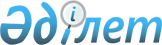 О внесении изменений в постановление акимата Жамбылской области от 16 ноября 2015 года № 274 "Об утверждении перечня приоритетных сельскохозяйственных культур и норм субсидий (на 1 гектар и (или) 1 тонну) на повышение урожайности и качества продукции растениеводства, удешевление стоимости горюче-смазочных материалов и других товарно-материальных ценностей, необходимых для проведения весенне-полевых и уборочных работ, путем субсидирования производства приоритетных культур и стоимости затрат на возделывание сельскохозяйственных культур в защищенном грунте"
					
			Утративший силу
			
			
		
					Постановление акимата Жамбылской области от 29 ноября 2018 года № 241. Зарегистрировано Департаментом юстиции Жамбылской области 7 декабря 2018 года № 4013. Утратило силу постановлением акимата Жамбылской области от 26 октября 2020 года № 244
      Сноска. Утратило силу постановлением акимата Жамбылской области от 26.10.2020 № 244 (вводится в действие по истечении десяти календарных дней после дня его первого официального опубликования).

      Примечание РЦПИ.

      В тексте документа сохранена пунктуация и орфография оригинала.
      В соответствии с Законом Республики Казахстан от 23 января 2001 года "О местном государственном управлении и самоуправлении в Республике Казахстан" акимат Жамбылской области ПОСТАНОВЛЯЕТ:
      1. Внести в постановление акимата Жамбылской области от 16 ноября 2015 года № 274 "Об утверждении перечня приоритетных сельскохозяйственных культур и норм субсидий (на 1 гектар и (или) 1 тонну) на повышение урожайности и качества продукции растениеводства, удешевление стоимости горюче-смазочных материалов и других товарно-материальных ценностей, необходимых для проведения весенне-полевых и уборочных работ, путем субсидирования производства приоритетных культур и стоимости затрат на возделывание сельскохозяйственных культур в защищенном грунте" (зарегистрировано в Реестре государственной регистрации нормативных правовых актов за № 2838, опубликовано 5 декабря 2015 года в газете "Знамя труда") следующие изменения:
      заголовок указанного постановления изложить в следующей редакции: 
      "Об утверждении перечня приоритетных сельскохозяйственных культур и норм субсидий на повышение урожайности и качества продукции растениеводства, удешевление стоимости горюче-смазочных материалов и других товарно-материальных ценностей, необходимых для проведения весенне-полевых и уборочных работ, путем субсидирования производства приоритетных культур";
      пункт 1 изложить в следующей редакции:
      "1. Утвердить перечень приоритетных сельскохозяйственных культур и норм субсидий на повышение урожайности и качества продукции растениеводства, удешевление стоимости горюче-смазочных материалов и других товарно-материальных ценностей, необходимых для проведения весенне-полевых и уборочных работ, путем субсидирования производства приоритетных культур согласно приложению к настоящему постановлению.";
      приложение указанного постановления изложить в новой редакции согласно приложению к настоящему постановлению.
      2. Коммунальному государственному учреждению "Управление сельского хозяйства акимата Жамбылской области" в установленном законодательством порядке обеспечить:
      1) государственную регистрацию настоящего постановления в органах юстиции;
      2) размещение настоящего постановления на интернет-ресурсе акимата Жамбылской области;
      3) принятие иных мер, вытекающих из настоящего постановления.
      3. Контроль за исполнением настоящего постановления возложить на заместителя акима области М. Шукеева.
      4. Настоящее постановление вступает в силу со дня государственной регистрации в органах юстиции и вводится в действие после дня его первого официального опубликования. Перечень приоритетных сельскохозяйственных культур и норм субсидий на повышение урожайности и качества продукции растениеводства, удешевление стоимости горюче-смазочных материалов и других товарно-материальных ценностей, необходимых для проведения весенне-полевых и уборочных работ, путем субсидирования производства приоритетных культур
					© 2012. РГП на ПХВ «Институт законодательства и правовой информации Республики Казахстан» Министерства юстиции Республики Казахстан
				
      Аким области 

А. Мырзахметов
Приложение к постановлению
акимата Жамбылской области
от "29" ноября 2018 года № 241Приложение к постановлению
акимата Жамбылской области
от "16" ноября 2015 года № 274
№
Приоритетная сельскохозяйственная культура
Норма бюджетных субсидий на 1 тонну, тенге
1.
Сахарная свекла
12000